МВД России подготовлены информационные изображения «QR-коды против экстремизма» для размещения на стендах и сайтах учреждений. Данные материалы содержат яркие заголовки, способные привлечь внимание молодежи, с помощью которых можно ознакомиться со статьями УК РФ и КоАП РФ, предусматривающими ответственность за экстремистскую деятельность, федеральным списком экстремистских материалов.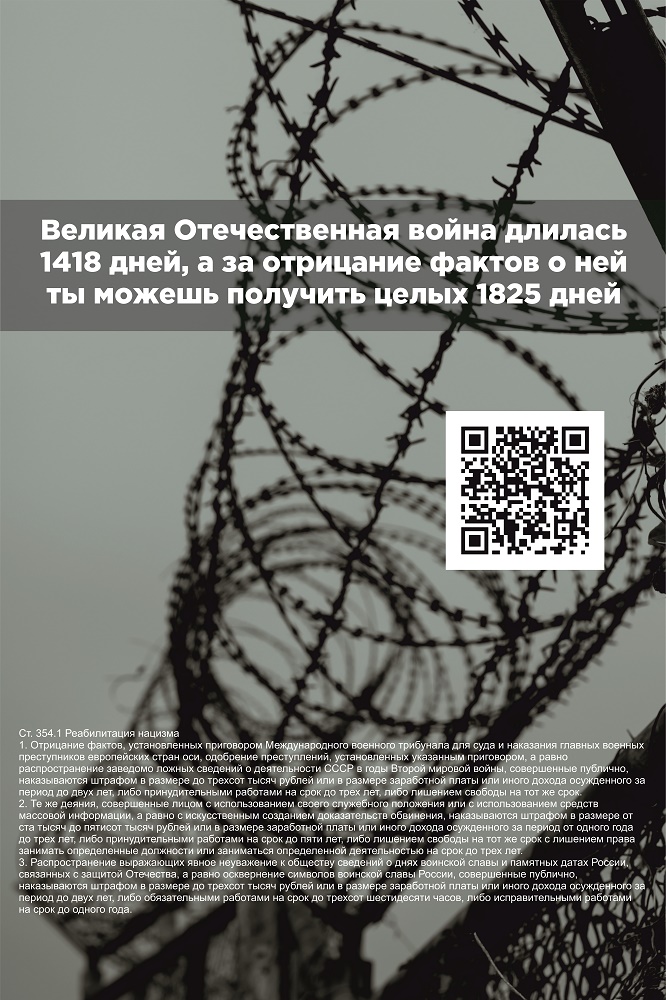 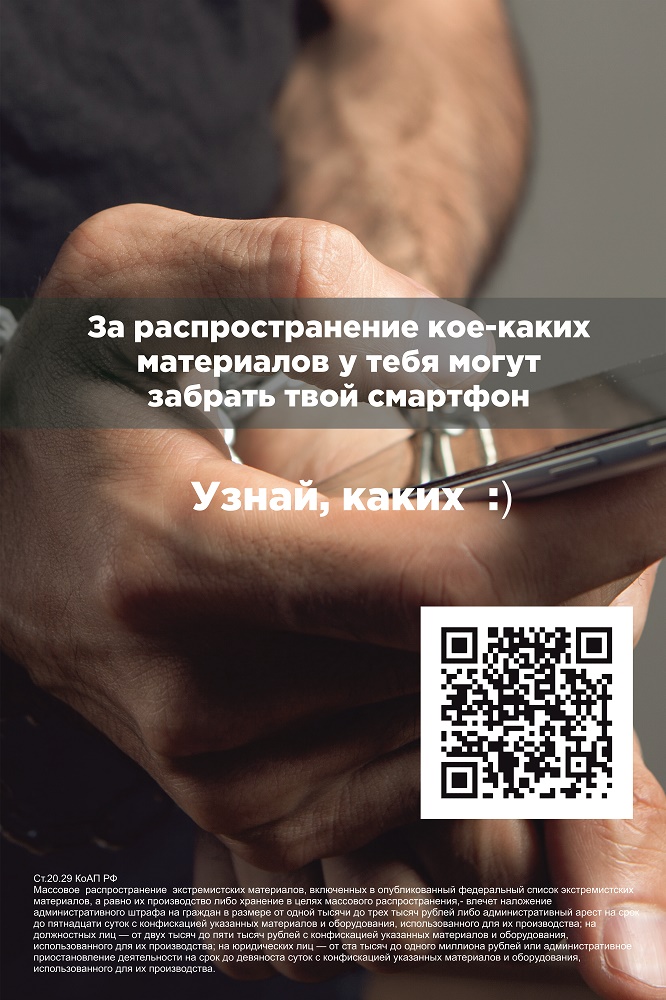 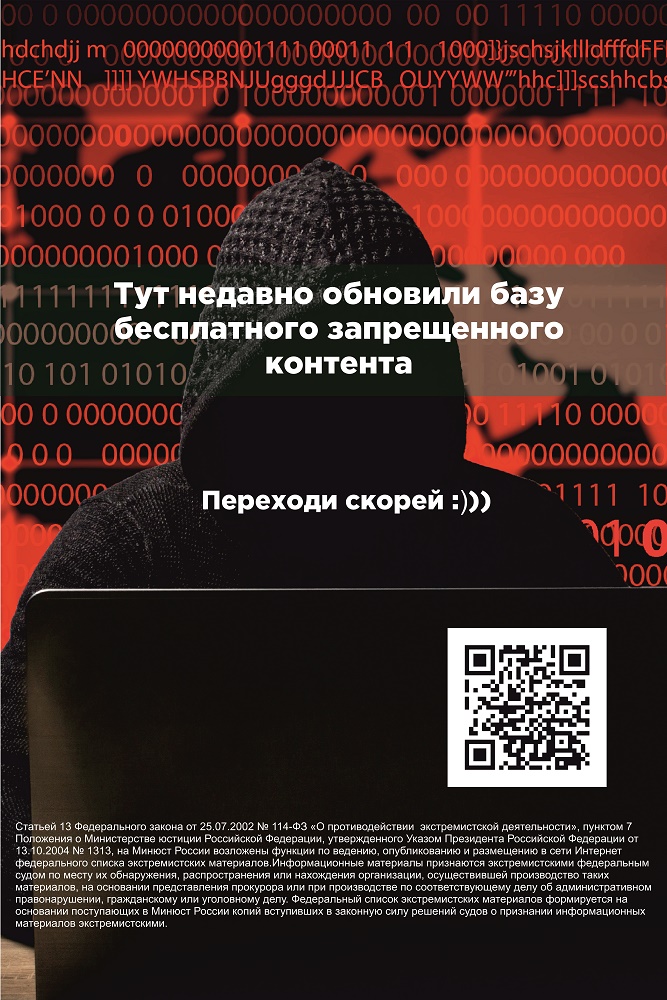 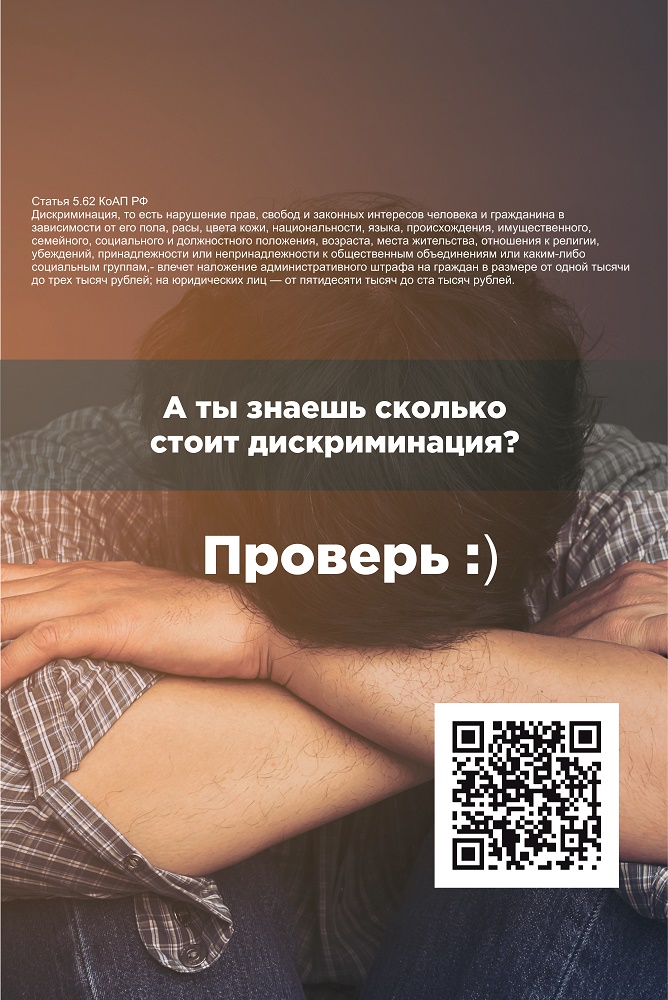 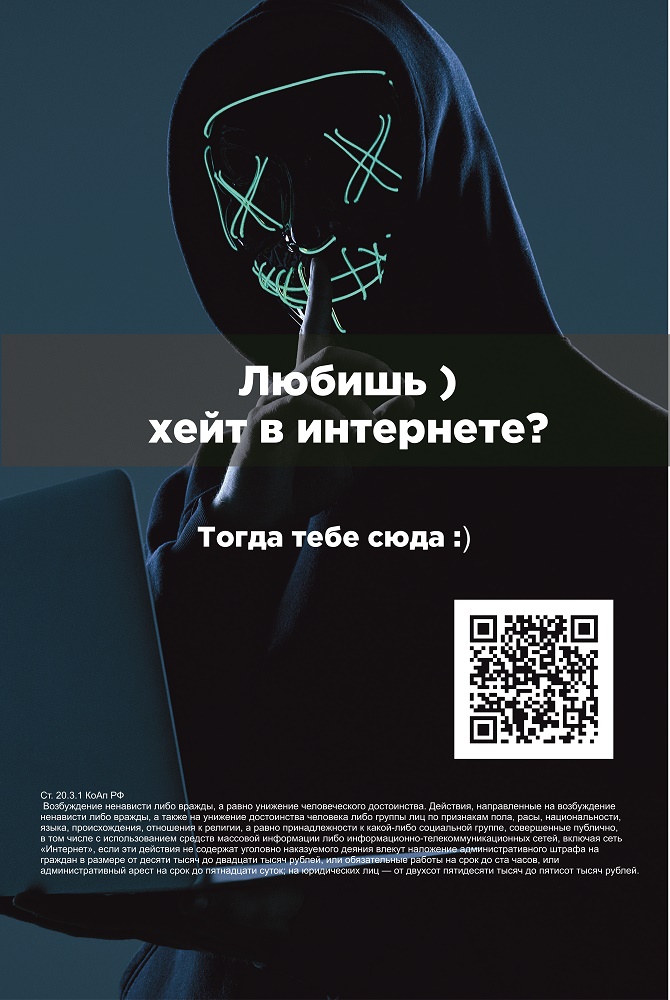 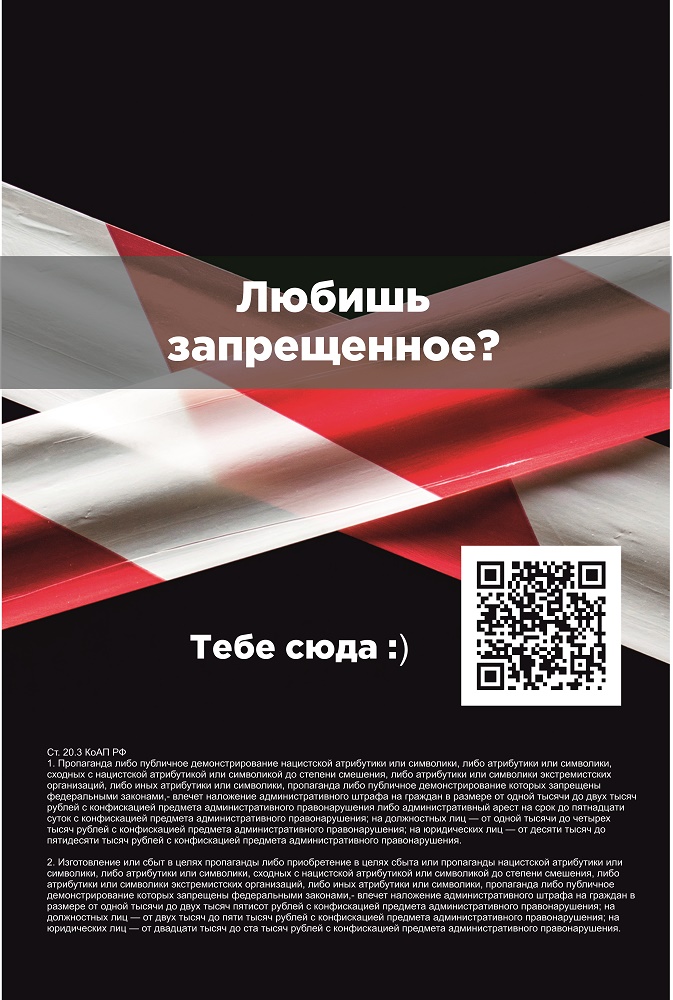 